FAKTOR-FAKTOR YANG MEMPENGARUHI INTELECTUAL CAPITAL DISCLOSURE PADA PERUSAHAAN REAL ESTATE DAN PROPERTY YANG TERDAFTAR DI BEISKRIPSIDiajukan Guna memenuhi persyaratanMemperoleh Gelar Sarjana Akuntansi (S.Ak)Program Studi Akuntansi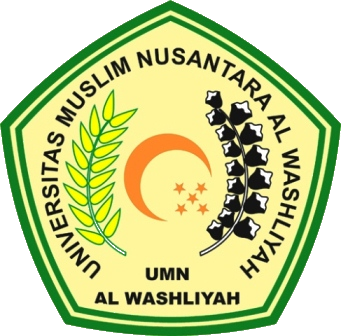 OLEH:BELA NANDA SARINPM. 183214003PROGRAM STUDI AKUNTANSIFAKULTAS EKONOMIUNIVERSITAS MUSLIM NUSANTARA AL-WASHLIYAH MEDAN2022